Informacja o zgłoszeniubudowy, o której mowa w art. 29 ust. 1 pkt 1-3 Garwolin dnia 14.05.2022 r.B.6743.655.2022.ACI n f o r m a c  j ao dokonaniu zgłoszeniaZgodnie z art. 30a pkt 1 ustawy z dnia 7 lipca 1994 roku – Prawa budowlane (tekst jednolity Dz.U. z 2021 roku. poz. 2351) informuje, że w Starostwie Powiatowym w Garwolinie w dniu 13.07.2022 roku ZOSTAŁO DORĘCZONE (ZŁOŻONE) przez Gminę Borowie ZGŁOSZENIE DOTYCZĄCE ZAMIARU PRZYSTĄPIENIA DO BUDOWY SIECI KANALIZACJI SANITARNEJ NA DZIAŁCE NR 526/8 POŁOŻONEJ W MIEJSCOWOŚCI JAŹWINY ORAZ NA DZIAŁCE NR 358/1 POŁOŻONEJ W MIEJSCOWOŚCI NOWA BRZUZA GM. BOROWIE- Starosta Powiatu Garwolińskiego 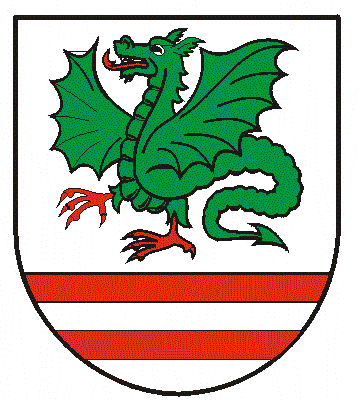 